.Intro de 32 comptesDépart: Position Close Western - Homme LOD...Femme RLOD[1-8] H: ROCK STEP FWD, SHUFFLE BACK, ROCK BACK, SHUFFLE FWD[1-8] F: ROCK BACK, SHUFFLE FWD, STEP 1/2 TURN R, SHUFFLE FWD(Homme descendre main droite en lever main G pour aider la femme à tourner)[9-16] H: SMALL WALK, SMALL WALK, SHUFFLE FWD, WALK, WALK SHUFFLE FWD[9-16] F: 1/2 TURN L, BACK, SHUFFLE BACK, BACK, BACK, SHUFFLE BACK(Lever la main G de l'homme la femme tourne et revient devant l'homme position close western)[17-24] H: SHUFFLE 1/2 TURN R, TRIPLE 1/2 TURN R, WALK, WALK, SHUFFLE[17-24] F: TRIPLE 1/2 TURN R, SHUFFLE 1/2 TURN R, 1/2 TURN R (X2) SHUFFLE BACK(Lâcher position Close western en conduisant lever main G pour aider la femme à tourner)[25-32] H: MAMBO FWD, MAMBO BWD, WALK, WALK, SHUFFLE FWD[25-32] F: PAS INVERSÉ (Garder position Close Western) H:LOD F: RLODContact: cowboyscormier@hotmail.frWhere Are We Goin' for 2 (P) (fr)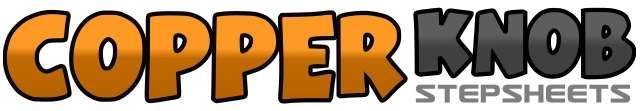 .......Count:32Wall:0Level:Novice Danse de partenaire.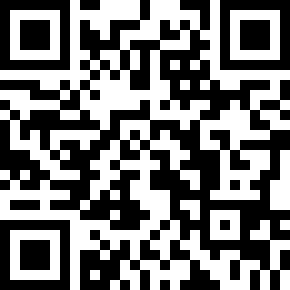 Choreographer:Stéphane Cormier (CAN) - Novembre 2021Stéphane Cormier (CAN) - Novembre 2021Stéphane Cormier (CAN) - Novembre 2021Stéphane Cormier (CAN) - Novembre 2021Stéphane Cormier (CAN) - Novembre 2021.Music:Where Are We Goin' - Luke BryanWhere Are We Goin' - Luke BryanWhere Are We Goin' - Luke BryanWhere Are We Goin' - Luke BryanWhere Are We Goin' - Luke Bryan........1-2H : PG devant avec le poids, retour du poids PD LODF : PD derrière avec le poids, retour du poids PG RLOD3&4H : Shuffle G,D,G vers l'arrièreF : Shuffle D,G,D vers l'avant5-6H : PD derrière avec le poids, retour du poids PG LODF : PG devant, 1/2 tour à droite poids sur PD (terminer à la gauche de l'homme)7&8H : Shuffle devant D,G,D (Redescendre la main G de l'homme qui est dans main D de la femme)F : Shuffle devant G,D,G1-2H : Petit pas PG devant, petit pas PD devant LODF : 1/2 tour à gauche PD derrière, PG derrière RLOD3&4H : Shuffle vers l'avant G,D,G (Close Western)F : Shuffle vers l'arrière D,G,D5-6H : Marcher PD devant, marcher PG devantF : Marcher PG derrière, marcher PD derrière7&8H : Shuffle vers l'avant D,G,D (Close Western)F : Shuffle vers l'arrière G,D,G1&2H : Shuffle 1/2 tour à droite en se déplaçant G,D,G Close Western RLODF : Triple 1/2 tour à droite sur place D,G,D LOD3&4H : Triple 1/2 tour à droite sur place D,G,D Close Western LODF : Shuffle 1/2 tour à droite en se déplaçant G,D,G RLOD5-6H : Marcher petit pas PG devant, marcher petit pas PD devantF : 1/2 tour à D PD à droite devant (LOD), 1/2 tour à D PG derrière (RLOD)7&8H : Shuffle vers l'avant G,D,G Close WesternF : Shuffle vers l'arrière D,G,D Close Western1&2H : PD devant avec le poids, retour du poids PG, PD derrière F : inversé3&4H : PG derrière avec le poids, retour du poids PD, PG devant F : inversé5-6H : Marcher PD devant, marcher PG devant F : inversé7-8H : Shuffle vers l'avant D,G,D F : inversé